Intergovernmental Committee on Intellectual Property and Genetic Resources, Traditional Knowledge and FolkloreThirty-Seventh SessionGeneva, August 27 to 31, 2018WIPO Voluntary Fund for accredited INDIGENOUS and local communities:  information note on contributions and applications for support Document prepared by the SecretariatThis document contains information required to be reported to the Intergovernmental Committee on Intellectual Property and Genetic Resources, Traditional Knowledge and Folklore (“the Committee”) on the operation of the Voluntary Fund for Accredited Indigenous and Local Communities (“the Fund”).  The rules are set out in the Annex to document WO/GA/32/6, which was approved by the WIPO General Assembly at its Thirty-Second Session in September 2005 and subsequently amended by the General Assembly at its Thirty-Ninth Session in September 2010.Article 6(f) of the rules states:“(f)	Before each Committee session, the WIPO Director General will communicate for the information of participants an information note setting out:the level of the voluntary contributions paid into the Fund on the date on which the document was drafted;the identity of the contributors (unless individual contributors have expressly requested to remain anonymous);the amount of the resources available taking into account the funds disbursed;the list of people who have benefited from the Fund’s support since the previous information memorandum;the people chosen to benefit from the Fund but who withdrew;the amount of the support allocated to each beneficiary;  anda sufficiently detailed description of the applicants seeking support for the following session.This document will also be addressed by name to the members of the Advisory Board for examination and deliberation.”The present document constitutes the twenty-eighth such information note, as required by the decision of the WIPO General Assembly.  The information required to be communicated to the participants in the Thirty-Seventh Session of the Committee is as follows:
Level of the voluntary contributions paid to the Fund until July 4, 2018 and names of the contributors: 86,092.60 Swiss francs (the equivalent of 500,000 Swedish crowns at the date) credited on November 7, 2006, by the Swedish International Biodiversity Programme (SwedBio/CBM);31,684 Swiss francs (the equivalent of 20,000 Euros at the date) credited on 
December 20, 2006, by the Government of France;29,992.50 Swiss francs (the equivalent of 25,000 United States of America dollars at the date) credited on March 27, 2007, by the Christensen Fund;150,000 Swiss francs credited on June 8, 2007, by the Swiss Federal Institute of Intellectual Property, Berne, Switzerland;5,965.27 Swiss francs (the equivalent of 5,000 United States of America dollars at the date) credited on August 14, 2007, by the Ministry of Science and Technology, South Africa;98,255.16 Swiss francs (the equivalent of 60,000 Euros at the date) credited on December 20, 2007, by the Government of Norway;  100,000 Swiss francs credited on February 7, 2008, by the Swiss Federal Institute of Intellectual Property, Berne, Switzerland;12,500 Swiss francs (the equivalent of 13, 441 United States of America dollars at the date) credited on March 25, 2011, by the Ministry of Science and Technology, South Africa;500 Swiss francs (the equivalent of 573 United States of America dollars at the date) credited on May 10, 2011, by an anonymous contributor; 89,500 Swiss francs (the equivalent of 100,000 Australian dollars at the date) credited on October 20, 2011, by the Government of Australia;15,000 Swiss francs credited on June 20, 2013 by the Government of Australia;4,694.40 Swiss francs credited on June 20, 2013 by the Government of New Zealand;  and37,835 Swiss francs credited on February 28, 2017 by the Government of Australia;Total amount of the voluntary contributions credited to the Fund until July 4, 2018:  
661,236.71 Swiss francs. Amount of the resources available: 	Amount available in the Fund on July 4, 2018, including bank fees and interest:  
1,746.50 Swiss francs.	Amount committed on July 4, 2018:  no commitment made.Amount available in the Fund minus committed amount on July 4, 2018:  1,746.50 Swiss francs.List of persons who benefited or were recommended for funding since the previous information note: Applicants who were recommended for funding, pending availability of funds, and funded in support of their participation in the Thirty-Sixth Session of the Committee:Mrs. Jennifer TAULI CORPUZNationality:  PhilippinesMailing address:  Quezon City, PhilippinesName of the accredited observer:  Tebtebba Foundation – Indigenous Peoples’ International Centre for Policy Research and EducationSeat of the accredited observer:  Baguio City, PhilippinesMrs. Lucia Fernanda INACIO BELFORT SALESNationality:  BrazilMailing address:  Ronda Alta (RS), BrazilName of the accredited observer which nominates the candidate:Instituto Indígena Brasilero da Propriedade Intelectual (INBRAPI)Seat of the accredited observer:  Ronda Alta (RS), BrazilApplicants who were recommended for funding, pending availability of funds, but for whom no sufficient means were available in the Fund (in order of priority)Mr. Hamadi AG MOHAMED ABBANationality:  Mali
Mailing address:  Timbuktu, Mali
Name of the accredited observer which nominates the candidate: ADJMOR
Seat of the accredited observer:  Timbuktu, MaliMrs. Polina SHULBAEVA
Nationality:  Russian Federation
Mailing address:  Tomsk City, Russian Federation
Name of the accredited observer which nominates the candidate: 
Centre for Support of Indigenous Peoples of the North/Russian Indigenous Training Centre (CSIPN/RITC)
Seat of the accredited observer:  Moscow, Russian FederationMrs. Kathy HODGSON-SMITHNationality:  CanadaMailing address:  Saskatoon, Saskatchewan, CanadaName of the accredited observer which nominates the candidate:Métis National CouncilSeat of the accredited observer:  Ottawa, CanadaApplicants who were recommended for funding in view of the Thirty-Seventh Session of the Committee, pending availability of funds, but for whom no sufficient means were available in the Fund on July 4, 2018 (in order of priority):Mrs. Lucia Fernanda INACIO BELFORT SALESNationality:  BrazilMailing address:  Ronda Alta (RS), BrazilName of the accredited observer which nominates the candidate:Instituto Indígena Brasilero da Propriedade Intelectual (INBRAPI)Seat of the accredited observer:  Ronda Alta (RS), BrazilMr. Hamadi AG MOHAMED ABBANationality:  Mali
Mailing address:  Timbuktu, Mali
Name of the accredited observer which nominates the candidate: ADJMOR
Seat of the accredited observer:  Timbuktu, MaliMr. Siddhartha Priya ASHOKNationality:  IndiaMailing address:  Mumbai, IndiaName of the accredited observer which nominates the candidate:National Educational Social and Traditional Knowledge (NEST) FoundationSeat of the accredited observer:  Sivasagar (Assam), IndiaDisbursed for their participation in the Thirty-Sixth Session of the Committee:Mrs. Jennifer TAULI CORPUZ:  2,673.70 Swiss francsMrs. Lucia Fernanda INACIO BELFORT SALES:  4,474.95 Swiss francsCommitted in view of the Thirty-Seventh Session of the Committee:No commitment made. List of the applicants seeking support for the next Session of the Committee: (in alphabetical order)Mr. Babagana ABUBAKARNationality:  NigeriaMailing address:  Maiduguri (Borno) NigeriaName of the accredited observer which nominates the candidate:  Kanuri Development AssociationSeat of the accredited observer:  Maiduguri (Borno) NigeriaMr. Agoussou Marcellin AIGBENationality:  Benin
Mailing address:  Cotonou, Benin
Name of the accredited observer which nominates the candidate: 
Jeunesse Sans Frontières Bénin
Seat of the accredited observer:  Cotonou, BéninMr. Q”apaj CONDE CHOQUENationality:  BoliviaMailing address:  La Paz, BoliviaName of the accredited observer which nominates the candidate:Centro de Estudios Multidisciplinarios Aymara (CEM-Aymara)/Center for Multidisciplinary Studies Aymara (CEM-Aymara)
Seat of the accredited observer:  La Paz, BoliviaMrs. Edna Maria DA COSTA E SILVA Nationality:  BrazilMailing address:  Belém, BrazilName of the accredited observer which nominates the candidate:Cooperativa Ecológica de las mujeres colectoras de la isla de Maraió (CEMEM)Seat of the accredited observer:  Marajó, BrazilMr. Nelson DE LEÓN KANTULENationality:  PanamaMailing address:  Panama City, PanamaName of the accredited observer which nominates the candidate:Asociación Kunas Unidos por Napguana/Association of Kunas United for Mother Earth (KUNA) Seat of the accredited observer:  Corregimiento Vista Alegre, Arraijan, PanamaMrs. Lucia Fernanda INACIO BELFORT SALESNationality:  BrazilMailing address:  Ronda Alta (RS), BrazilName of the accredited observer which nominates the candidate:Instituto Indígena Brasilero da Propriedade Intelectual (INBRAPI)Seat of the accredited observer:  Ronda Alta (RS), BrazilMrs. Irene LESHORENationality:  KenyaMailing address:  Maralal Samburu KenyaName of the accredited observer which nominates the candidate:  Nainyoie Community Development OrganizationSeat of the accredited observer:  Maralal Samburu KenyaMs. June LORENZONationality:  United States of AmericaMailing address:  Pueblo of Laguna (NM), United States of AmericaName of the accredited observer which nominates the candidate:  Indigenous World AssociationSeat of the accredited observer:  Kahnawake (QC), CanadaMr. John Kolol OLE TINGOI Nationality:  KenyaMailing address:  Nanyuki, Kenya
Name of the accredited observer which nominates the candidate:
Maasai Cultural Heritage Foundation
Seat of the accredited observer:  Nanyuki, KenyaMr. Ndiaga SALLNationality:  SenegalMailing address:  Dakar, Senegal
Name of the accredited observer which nominates the candidate:
Enda Santé
Seat of the accredited observer:  Dakar, SenegalMrs. Jennifer TAULI CORPUZNationality:  PhilippinesMailing address:  Quezon City, PhilippinesName of the accredited observer:  Tebtebba Foundation – Indigenous Peoples’ International Centre for Policy Research and EducationSeat of the accredited observer:  Baguio City, PhilippinesThe Committee is invited to take note of the content of this document.[End of document]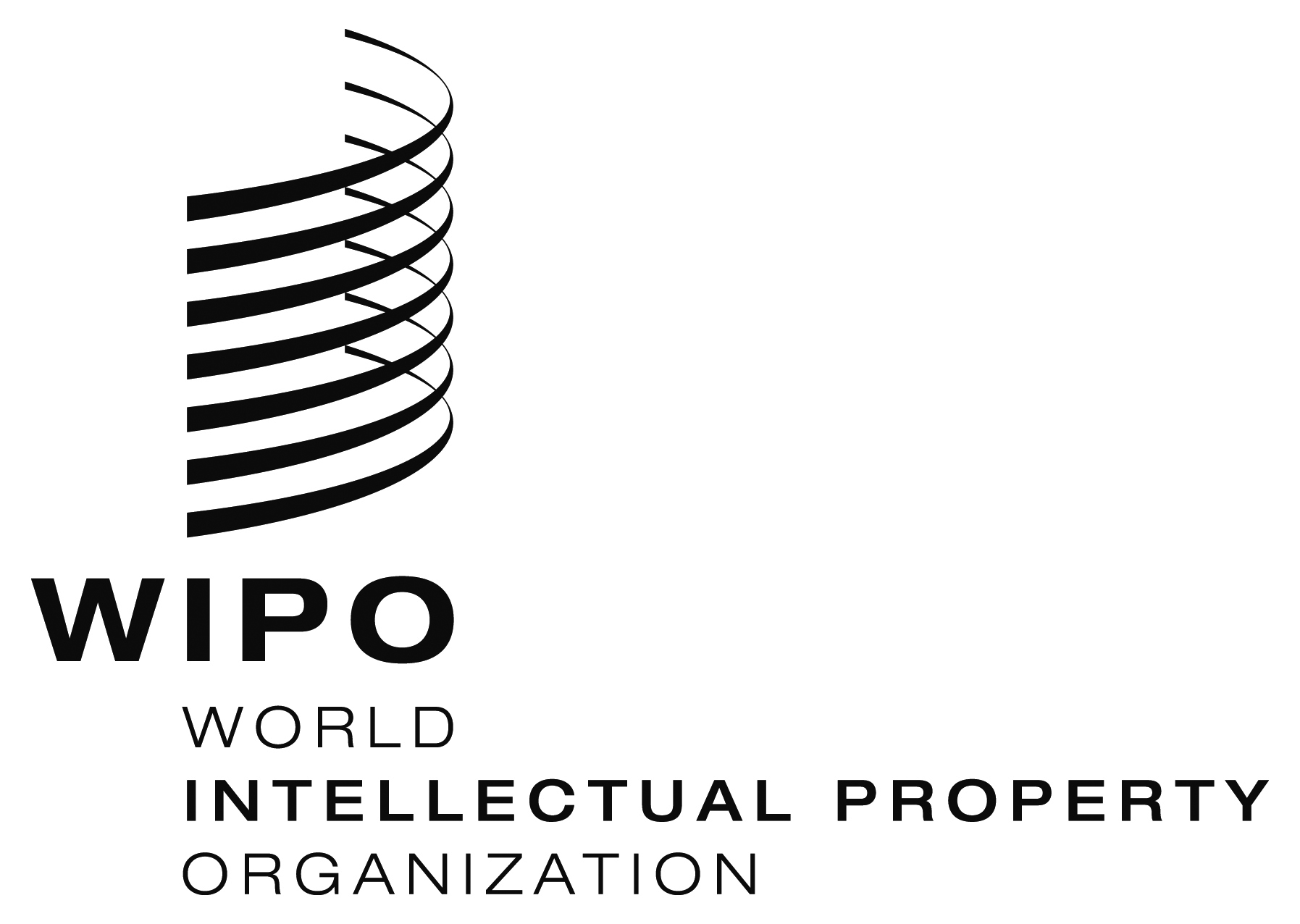 EWIPO/GRTKF/IC/37/INF/4  WIPO/GRTKF/IC/37/INF/4  WIPO/GRTKF/IC/37/INF/4  ORIGINAL:  ENGLISH ORIGINAL:  ENGLISH ORIGINAL:  ENGLISH DATE:  JUlY 10, 2018 DATE:  JUlY 10, 2018 DATE:  JUlY 10, 2018 